Publicado en  el 22/05/2015 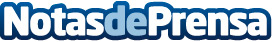 Opel ADAM con cambio Easytronic 3.0: lo mejor de dos mundos  Datos de contacto:Nota de prensa publicada en: https://www.notasdeprensa.es/opel-adam-con-cambio-easytronic-3-0-lo-mejor_2 Categorias: Automovilismo Industria Automotriz http://www.notasdeprensa.es